Harta Nagyközség Polgármesterétől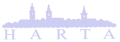 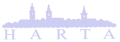 6326 Harta, Templom u. 68.Tel.: (06)-78/507-070Fax: (06)-78/507-079M E G H Í V Ó  Harta Nagyközség Önkormányzata Szervezeti és Működési Szabályzatáról szóló 8/2015. (II.27.) önkormányzati rendeletének 20.§ (1) bekezdése alapján Harta Nagyközség Önkormányzatának Képviselő-testületét 2018. február 15-ére (csütörtök) összehívom és az ülésre tisztelettel meghívom.Az ülés helye: Önkormányzat tanácskozótermeAz ülés kezdési időpontja: 17 óra Az ülés napirendje:1./       Tájékoztató az előző ülés óta eltelt időszakról           Előadó: polgármester2./	Előterjesztés az Önkormányzat 2017. évi költségvetésének módosításárólElőadó: polgármester3./       	Előterjesztés az önkormányzat saját bevételeinek és az adósságot keletkeztető ügyleteiből származó fizetési kötelezettségeinek a költségvetési évet követő három évre várható összegének meghatározásáról            Előadó: polgármester           4./	Előterjesztés az Önkormányzat 2018. évi költségvetésérőlElőadó: polgármester5./	Az NKM ÁRAMSZOLGÁLTATÓ ZRT. tájékoztatója Harta Nagyközség Önkormányzata részére              Előadó: jegyző6./       Előterjesztés a helyi szavazatszámláló bizottságok tagjainak megválasztásáról    Előadó: jegyző     7./       Előterjesztés életmentés miatt adható jutalmazásról  - zárt ülésen            Előadó: polgármester     8./        Egyéb ügyek              Előadó: polgármesterMegjelenésére feltétlenül számítok.Harta, 2018. február 7.                                                                                    Dollenstein László                                                                                           polgármester